彰化縣萬合國民小學辦理中台灣偏鄉音樂教育研習講座計畫壹、計畫緣起孩子的歌聲響亮在山林與田野，與生俱來的天賦，卻缺乏了後天的培養，因為地處偏遠、交通不便等因素，偏鄉學校教育資源匱乏，長期師資不足、經費短缺，以至於學童求學受到種限制與瓶頸。因立足於中部地區，中部合唱中心藝術總監楊宜真老師多年來長期為偏鄉或師資缺乏之學校奔走，深知中台灣合唱指揮需求遠遠大於師資資源，因而發起了中台灣偏鄉音樂教育研習講座計畫，傳授孩童合唱教學的經驗，培育更多新生代合唱音樂師資，派駐需要支援之學校，降低偏鄉外聘老師資源成本，讓藝術教育資源更均衡，為更多孩子服務，在快樂的歌聲中成長。貳、計畫目的一、鼓勵中部合唱音樂教育人才返鄉貢獻與就業，降低外聘師資之成本資源。二、建立合唱團音樂師資培訓研習機制並永續經營。三、協助原住民孩童站上表演舞台，辦理音樂會與國際賽事以推廣傳承原住民傳統音樂。四、協助提昇學校音樂教育品質，輔導更多學生參與合唱團音樂比賽，激發音樂表現能力並獲得佳績。參、辦理單位主辦單位：台中室內合唱團、中部合唱中心、彰化縣萬合國小指導單位：文化部、台中市政府文化局肆、執行時間、地點研習時間：104年9月23日（三） 13:30～16:30，共計三小時。研習地點：彰化縣萬合國小（彰化縣二林鎮萬合里江山巷1號） 研習對象：國中小教師、有意願投入偏鄉合唱音樂教育的夥伴，皆可報名參加。伍、計畫內容一、服務對象以中部偏鄉地區為首要，包含大台中地區、南投縣、彰化地區國小、國中學童。二、課程規劃針對具有合唱指揮音樂基礎人士及音樂教師，以國小、國中為教學對象設計課程內容，以創意暖聲、肢體開發、排練技巧等新穎互動教學方式，培養音樂教師合唱指導技能，融合國人合唱作品為培訓教材，有助於推動福佬、客家、原住民語言合唱音樂作品，達到學校藝術教育生活化及普及化目的。此計畫主持人楊宜真老師，具有多年豐富合唱指揮經驗與青少年兒童音樂教學經驗，指導之合唱團皆獲得優秀獎項紀錄。根據目前校園與合唱音樂推廣之需求，設計新式教學法與合唱音樂作品剖析，貼近現今音樂教育需求規劃教材與課程，使培訓學員發揮創意、學以致用。　　1、 翻轉對 Warm-up 的認知  
　  ●為什麼要帶 Warm-up？
　  ●好的 Warm-up 能帶來什麼好處？  
　  ●暖身 V.S. 暖聲  
 　 ●利用「觀察體驗－領悟了解－重複練習」  
 　 ●要如何才能帶好一次團練？ 
2、 翻轉教師的團練魅力  
　  ●Warm-up 四步驟、曲子練唱、收工 
　  ●示範教學
3、 翻轉合唱新視野 三、課程對象國中小教師、有意願投入偏鄉合唱音樂教育的夥伴。 陸、預期效益一、紓解中部偏鄉長期缺乏音樂師資之困境。二、對有意願投入合唱教育的學員，分享豐富的合唱教學實務，使未來進入學校後，能更迅速融入教學環境，並鼓勵青年返鄉就業，為家鄉貢獻盡心。三、對於專任音樂教師，能掌握合唱指揮教學技巧，以實際發揮專長，更有效率地帶領孩童參與合唱團表演或競賽，視為國民義務教育中重要之美育體驗。柒、課程費用無。承辦人：           主任：            校長：附件一、講師簡介講師｜楊宜真  中部合唱中心藝術總監、台中室內合唱團藝術總監暨指揮自幼即受到各合唱指揮家啟蒙，師事李瑪寶、沈新欽、陳雲紅、Andrew Megill、James Jordan、Joe Miller學習合唱指揮。大學時主修聲樂，畢業於國立台中師範教育學院音樂教育學系，師事林瀛鳳、黃瑞芬、李秀芬、Nancy Hoerl。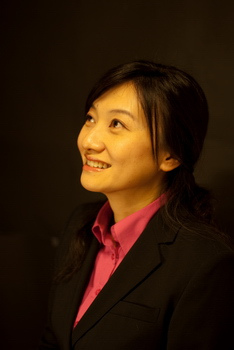 2006年獲獎學金，前往美國西敏合唱音樂學院Westminster Choir College of Rider University合唱指揮研究所就讀。2008年以全校第一名優異成績畢業，並於該校創下多項創舉，包括為該校首位以亞裔身份擔任Westminster Choir助理指揮，亦曾與Kurt Masur大師、紐約愛樂交響樂團等多位世界著名大師合作演出。 曾帶領台中縣大元國小合唱團，連續五年榮獲台灣區音樂比賽第一名，2002年參加第二屆世界奧林匹克合唱大賽榮獲兒童組金牌和銀牌。2012~2014年指揮彰化高中合唱團參加全國鄉土歌謠福佬語系合唱比賽，榮獲全國特優。2012年指揮台中室內合唱團參加第七屆世界合唱大賽，榮獲公開賽民謠組金牌獎。 2013年與一群志同道合的合唱朋友，一同成立中部合唱中心，邀請國內及國外眾多合唱大師開辦多項研習、講座、合唱營、中部各合唱團交流活動，以提升中部地區合唱音樂素養；並率領台中室內合唱團於全台灣安養院、醫院、偏鄉進行巡迴演出，以歌聲撫慰人心；目前更走進南投山區及台中，開辦偏鄉合唱師資培訓，以改善偏鄉合唱師資問題。 現任中部合唱中心藝術總監、台中室內合唱團藝術總監暨指揮、台南府城教師合唱團指揮、逢甲大學合唱團指導老師、台灣合唱協會理事、台灣國際達克羅士音樂節奏研究學會理事。